 Pêches au miel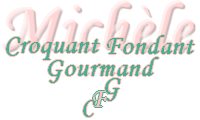 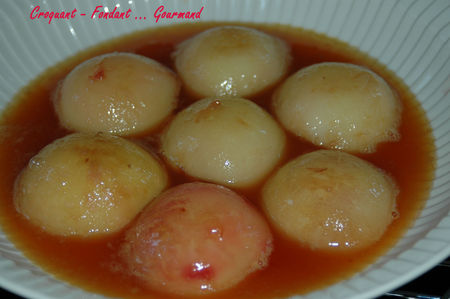 Pour 7 Croquant-Gourmands :- 4 pêches
- 4 càs de miel
- ½ verre de jus d'orange
- 1 càs de rhumPlonger les pêches quelques secondes dans de l'eau bouillante. Les éplucher.Les couper en 2 et retirer délicatement le noyau.Choisir un récipient contenant les ½ pêches (pour moi une poêle a fait l'affaire). Mettre le miel dans la poêle. Ranger les ½ pêches côte à côte.Porter à ébullition puis faire cuire quelques minutes à frémissement en retournant souvent et délicatement les fruits.Retirer les fruits et les poser dans un plat creux.Ajouter dans la poêle le jus d'orange et porter à ébullition en remuant bien à la cuillère de bois, jusqu'à ce que le liquide réduise et s'épaississe.Retirer du feu, ajouter le rhum et bien mélanger.Verser la sauce sur les pêches et laisser refroidir avant de garder au réfrigérateur.